RATIOPearson Edexcel - Tuesday 19 May 2020 - Paper 1 (Non-Calculator) Foundation Tier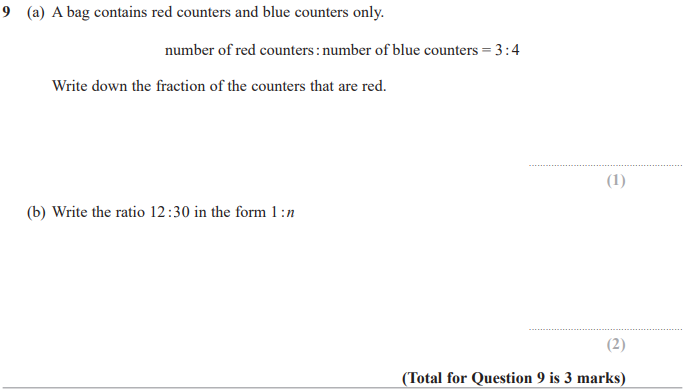 Pearson Edexcel - Thursday 4 June 2020 - Paper 2 (Calculator) Foundation Tier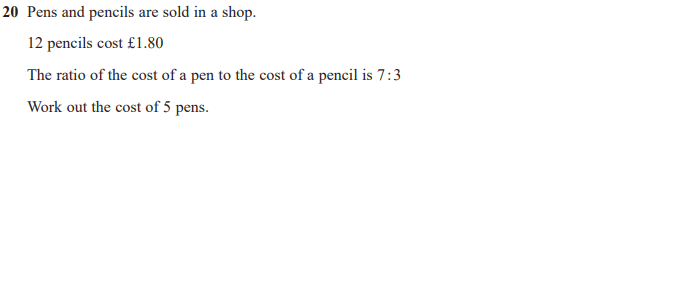 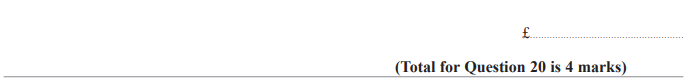 Pearson Edexcel - Tuesday 21 May 2019 - Paper 1 (Non-Calculator) Foundation Tier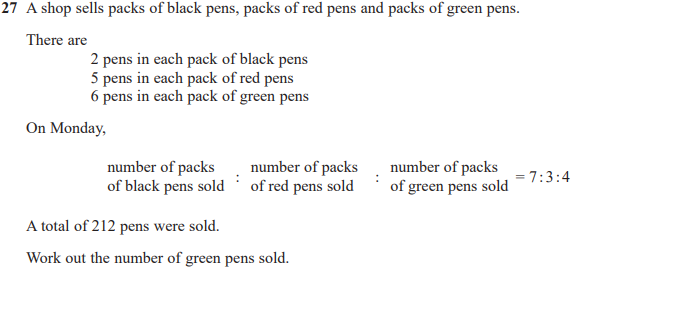 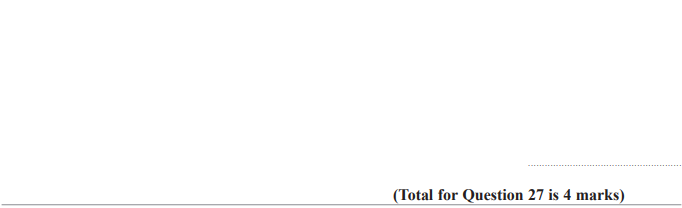 Pearson Edexcel - Thursday 6 June 2019 - Paper 2 (Calculator) Foundation Tier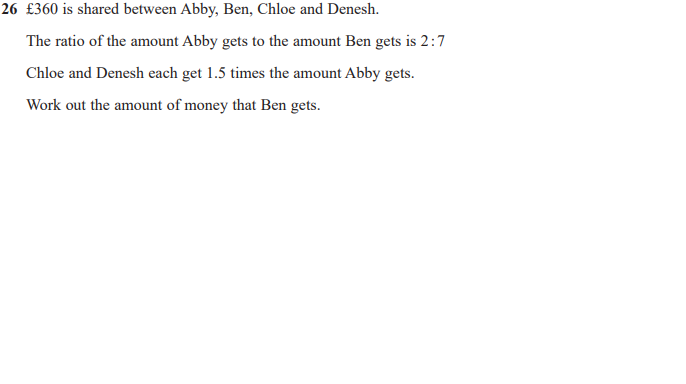 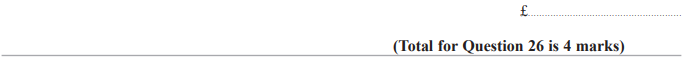 Pearson Edexcel - Tuesday 11 June 2019 - Paper 3 (Calculator) Foundation Tier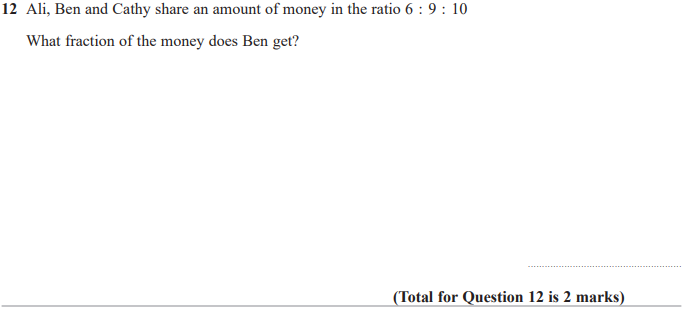 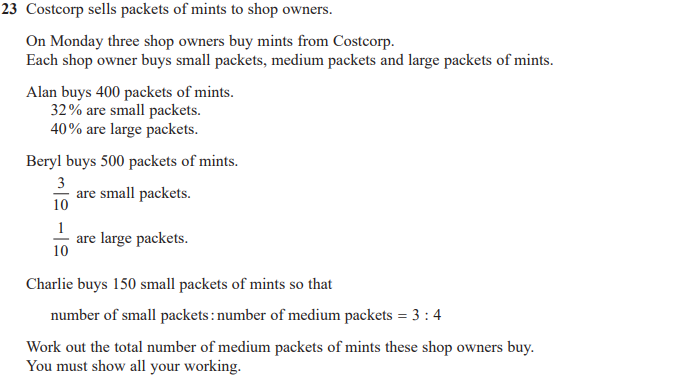 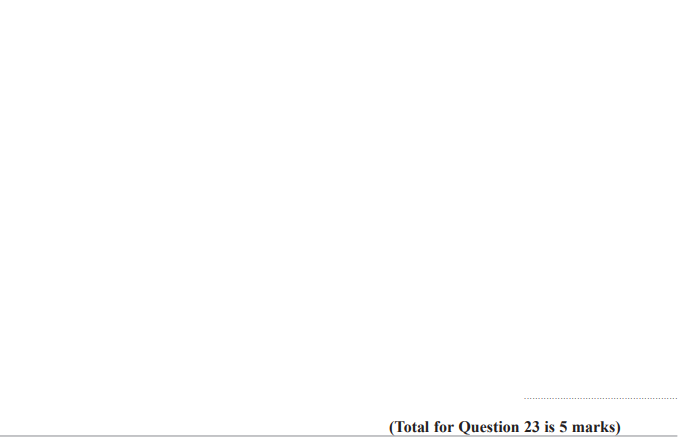 Pearson Edexcel - Tuesday 6 November 2018 - Paper 1 (Non-Calculator) Foundation Tier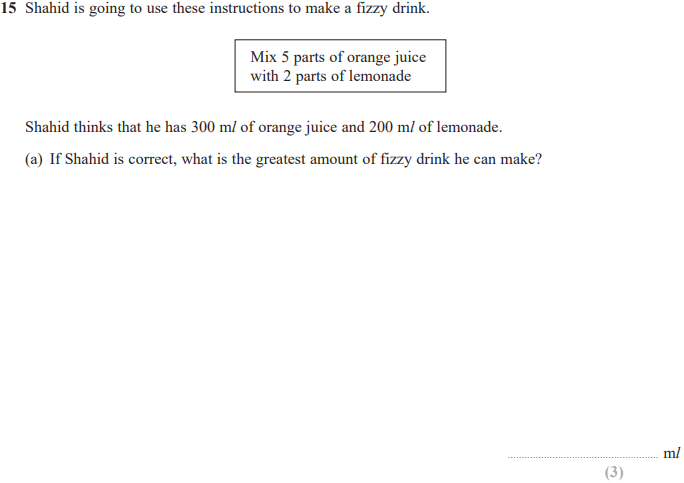 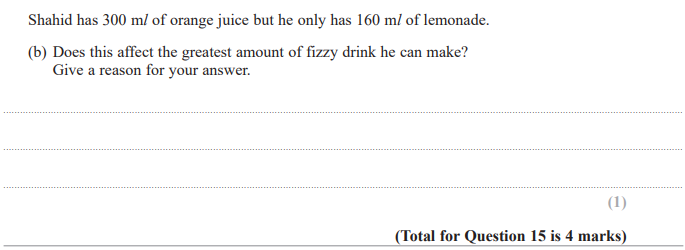 Pearson Edexcel - Thursday 24 May 2018 - Paper 1 (Non-Calculator) Foundation Tier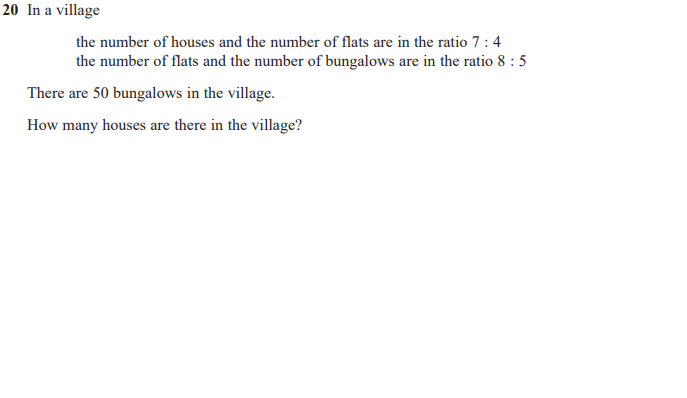 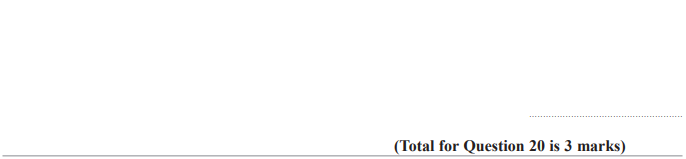 Pearson Edexcel - Tuesday 12 June 2018 - Paper 3 (Calculator) Foundation Tier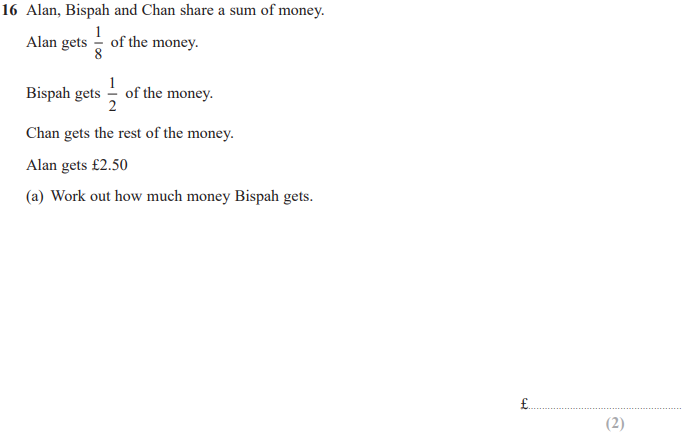 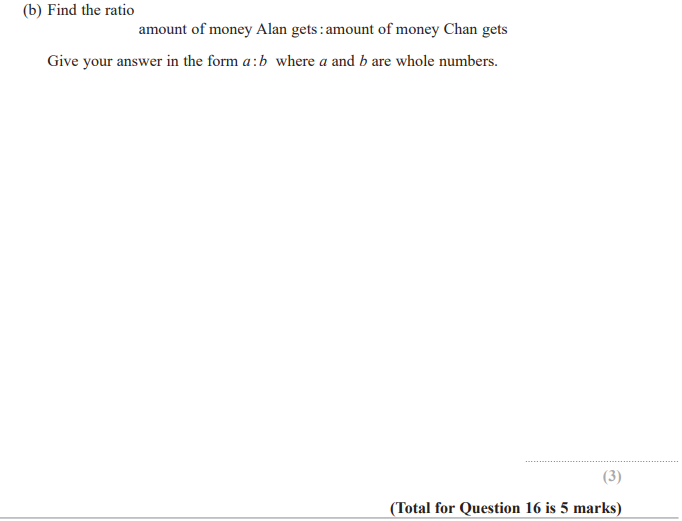 Pearson Edexcel - Thursday 2 November 2017 - Paper 1 (Non-Calculator) Foundation Tier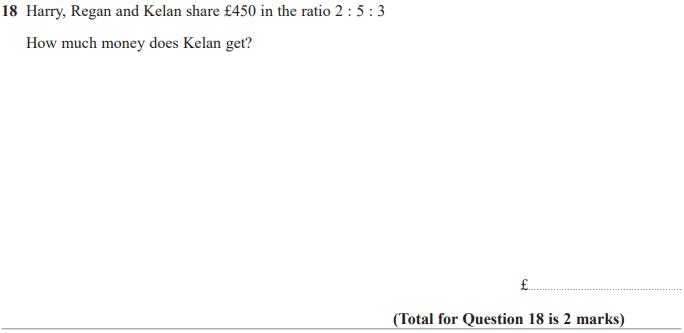 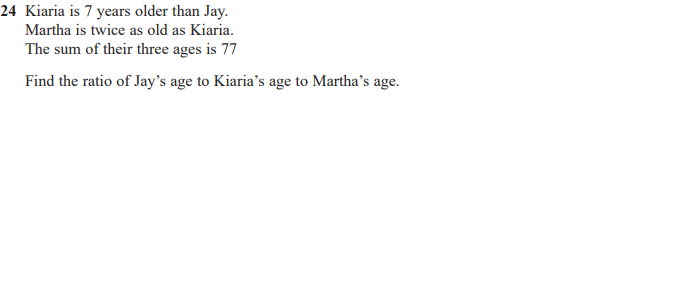 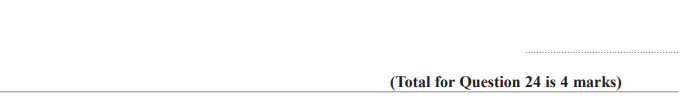 Pearson Edexcel - Monday 6 November 2017 - Paper 2 (Calculator) Foundation Tier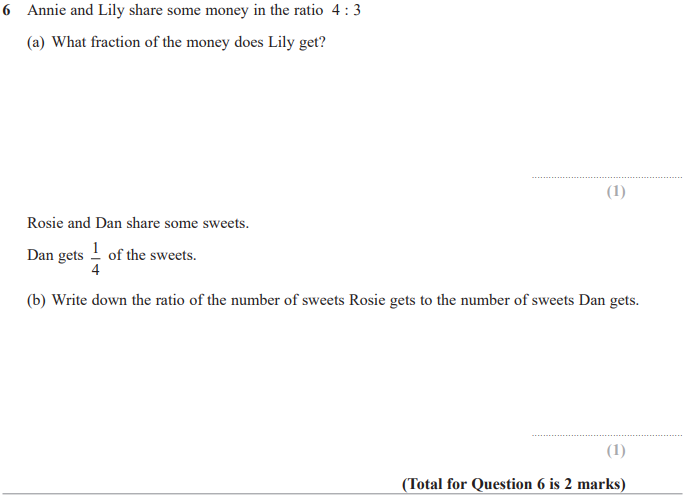 Pearson Edexcel - Wednesday 8 November 2017 - Paper 3 (Calculator) Foundation Tier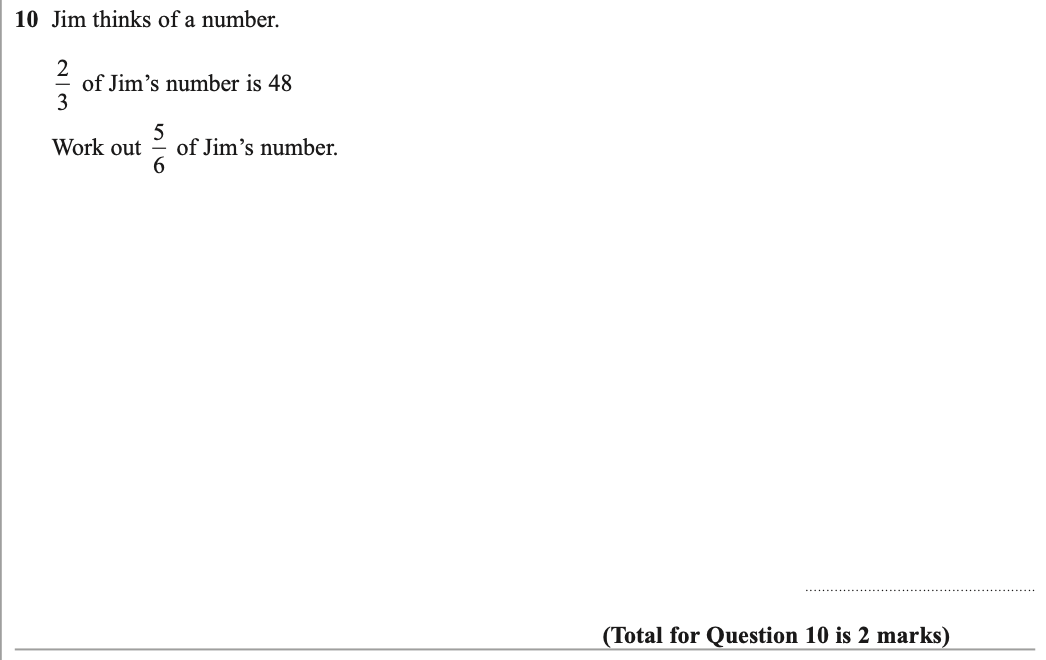 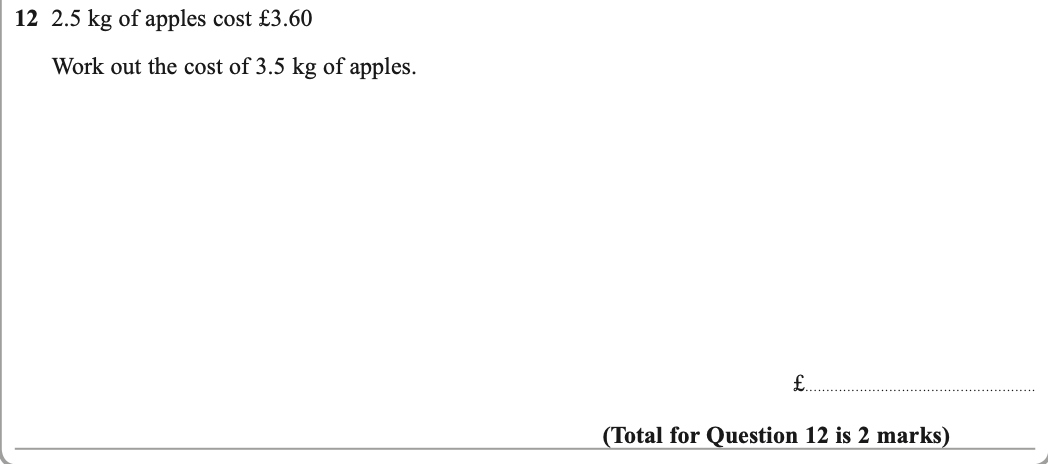 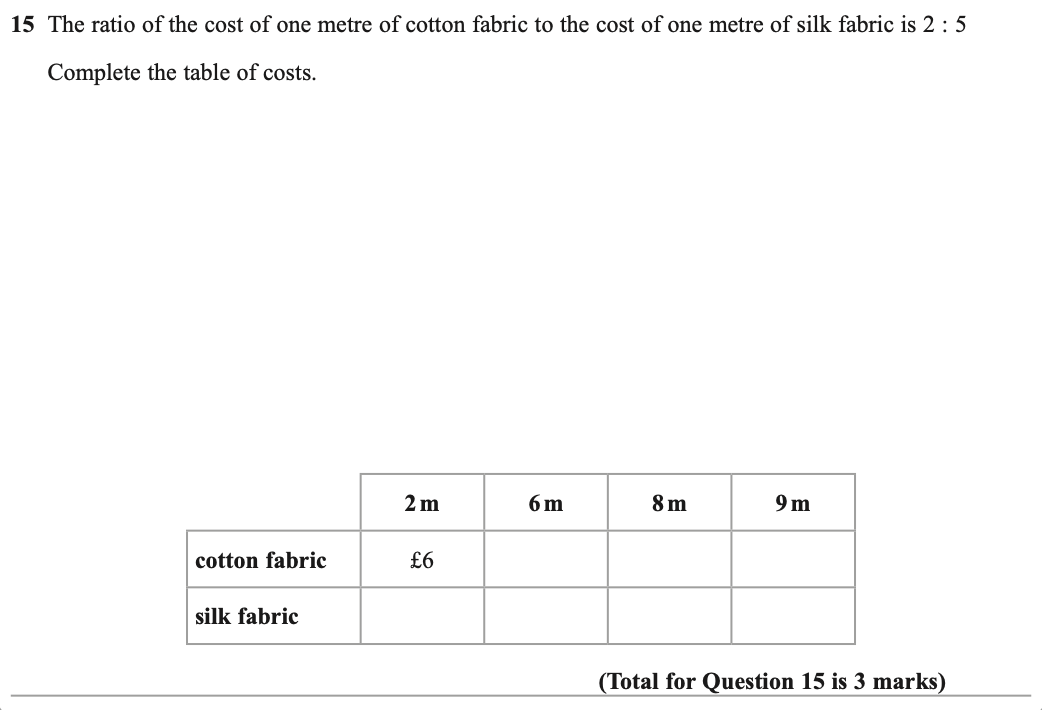 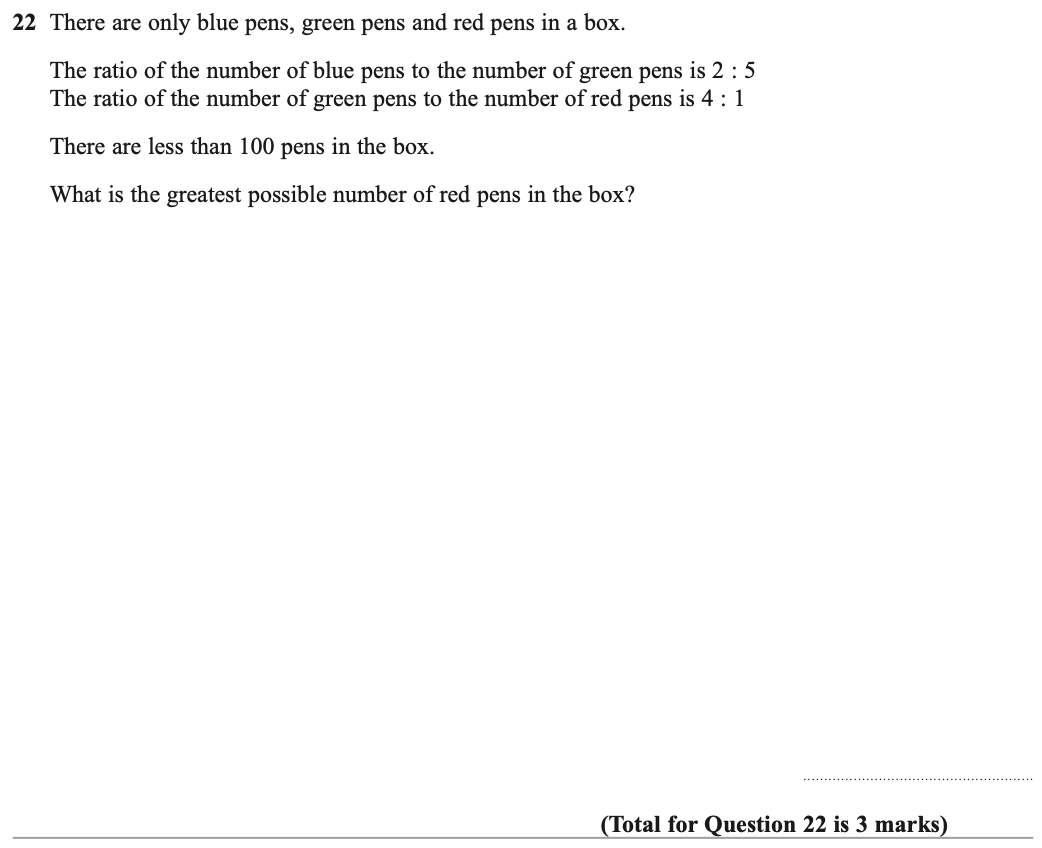 Pearson Edexcel – Specimen 2 - Paper 1 (Non-Calculator) Foundation Tier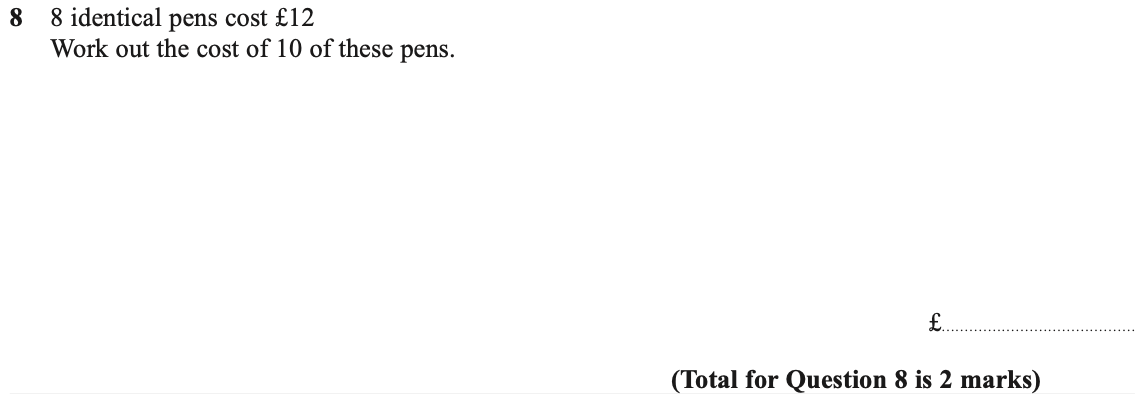 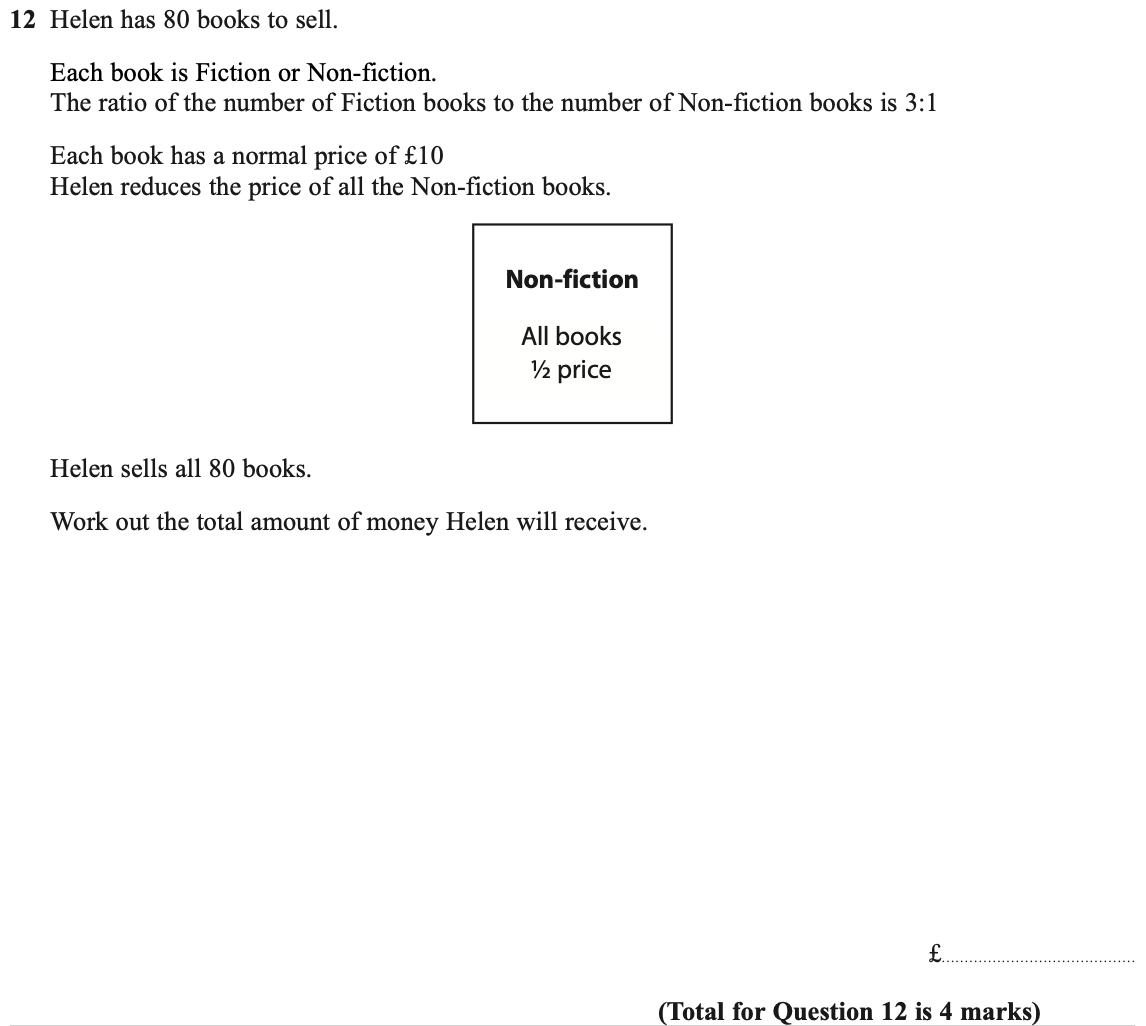 Pearson Edexcel – Specimen 2 - Paper 2 (Calculator) Foundation Tier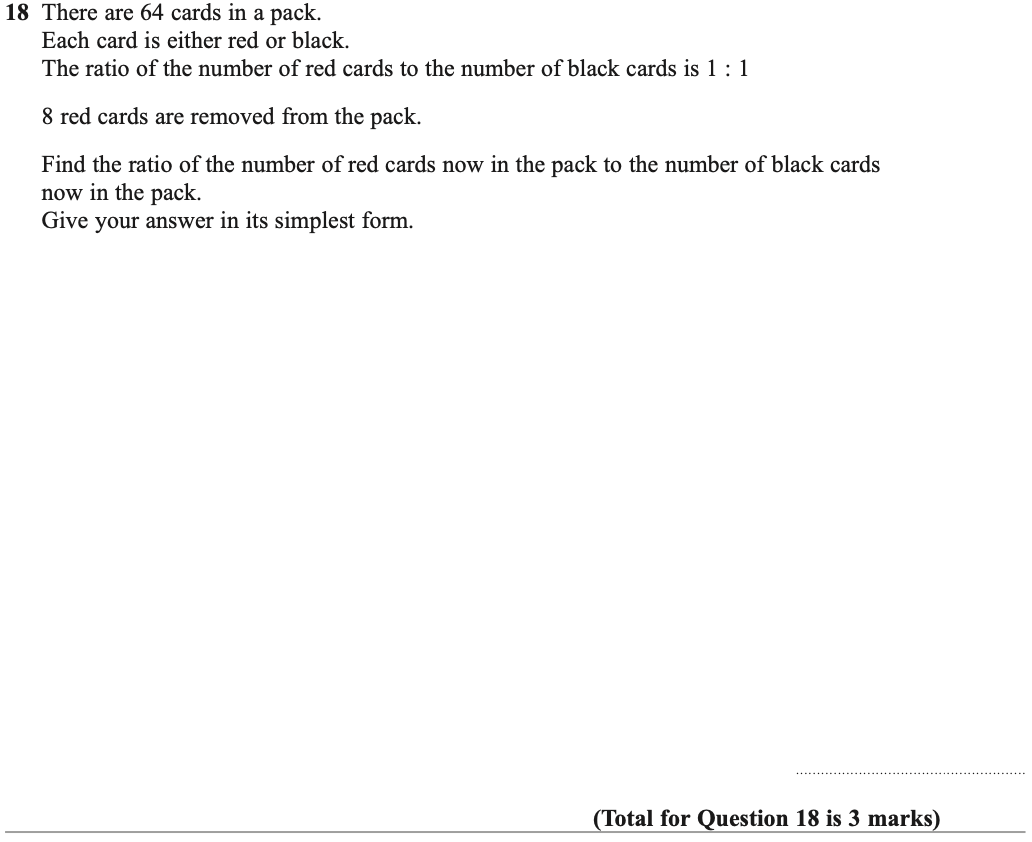 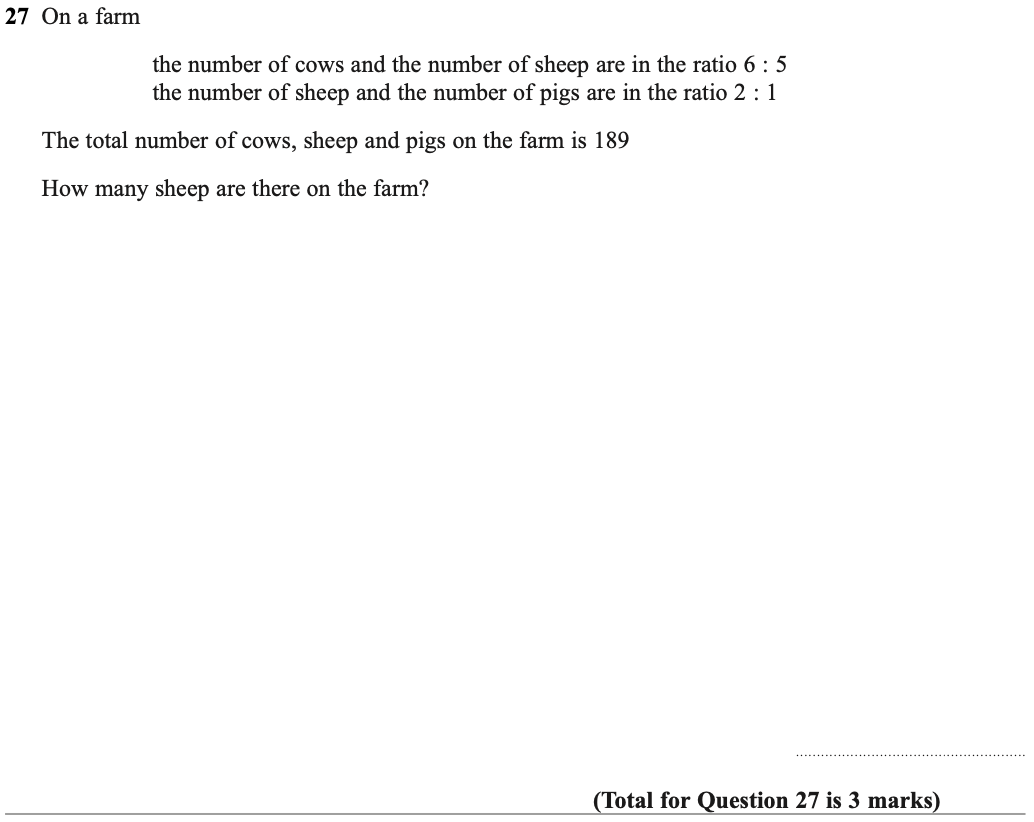 Pearson Edexcel – Specimen 2 - Paper 3 (Calculator) Foundation Tier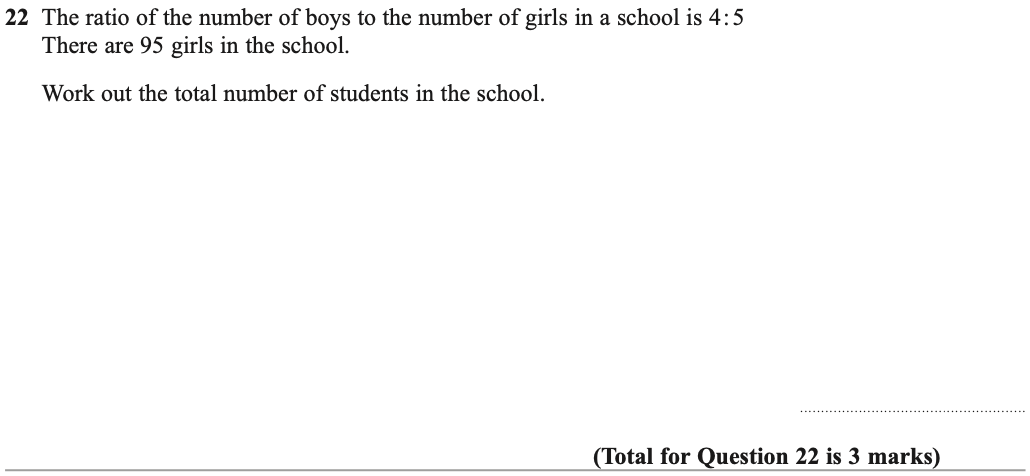 Pearson Edexcel – Sample Paper 1  (Non-Calculator) Foundation Tier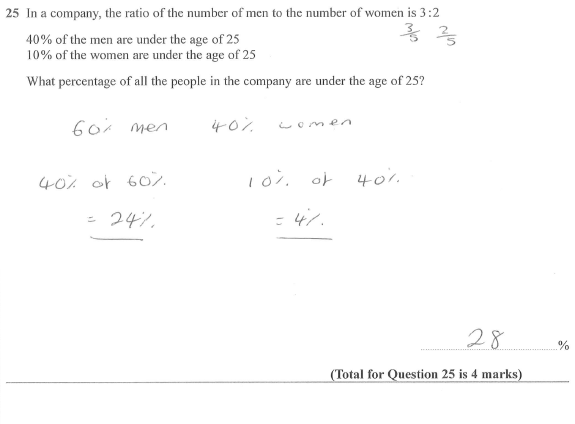 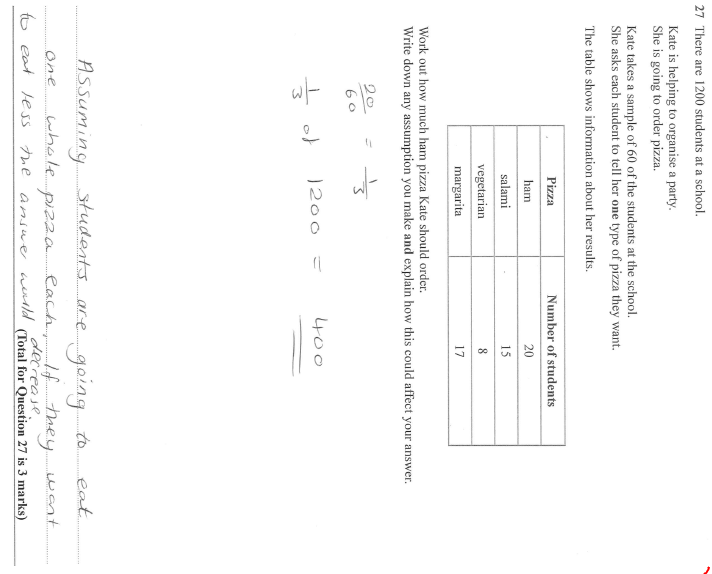 OCR – Tuesday 03 November 2020- Morning - Paper 1 (Calculator) Foundation Tier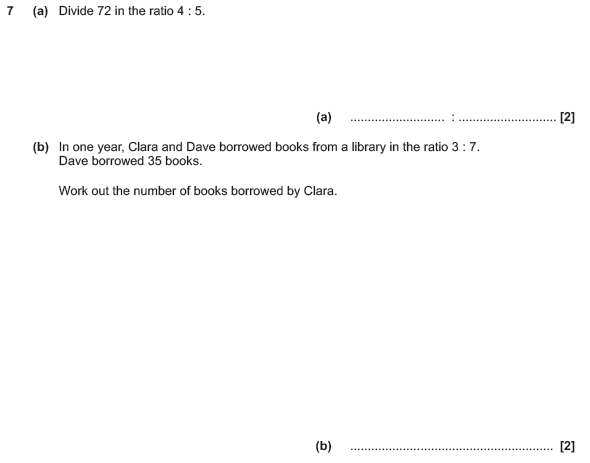 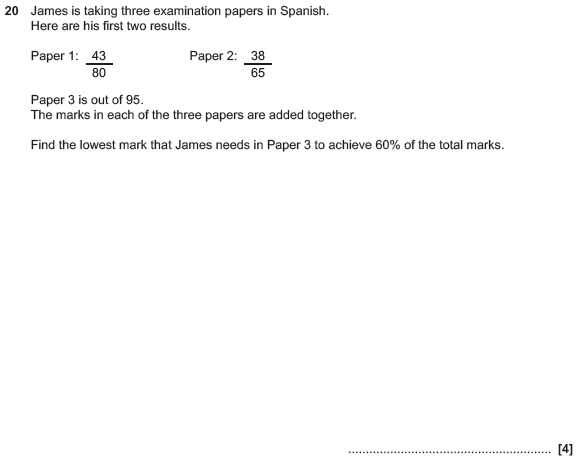 OCR Monday 11 November 2019 – Afternoon (Calculator) Foundation Tier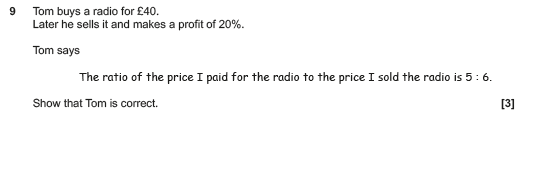 OCR Tuesday 21 May 2019 – Morning (Calculator) Foundation Tier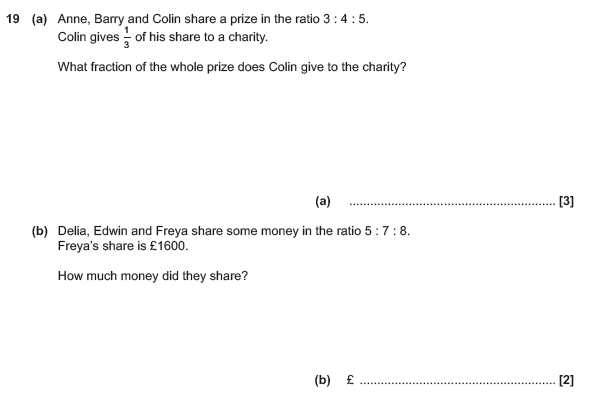 OCR Tuesday 6 November 2018 – Morning (Calculator) Foundation Tier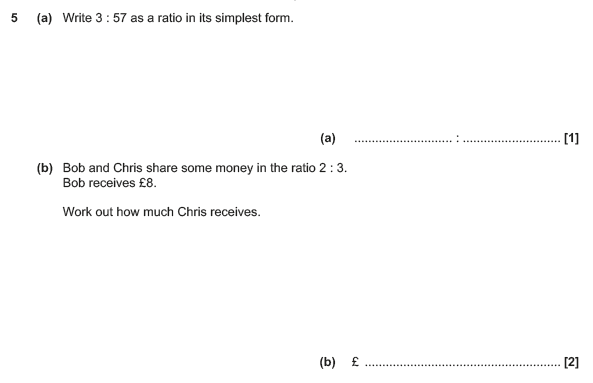 OCR Thursday 8 November 2018 – Morning (Non-Calculator) Foundation Tier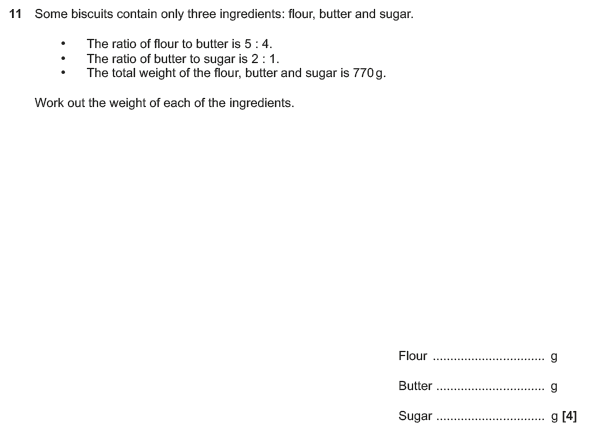 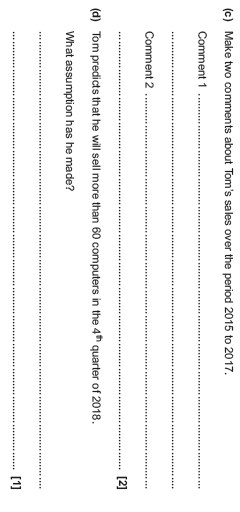 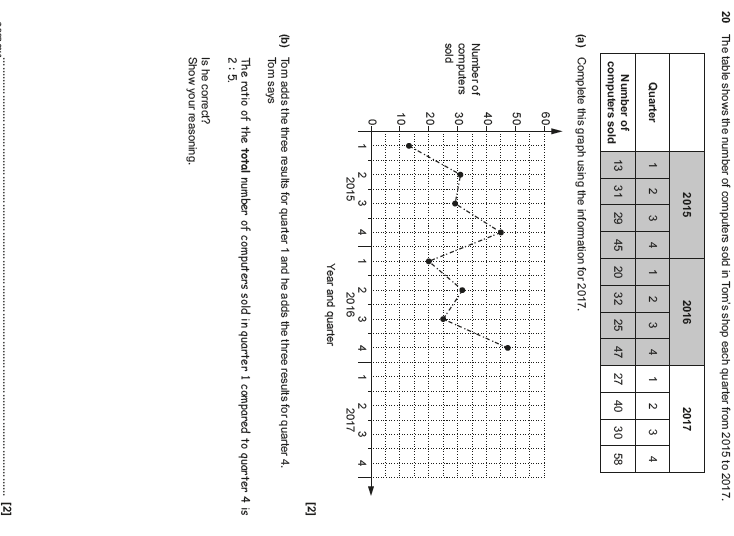 OCR Monday 24 May 2018 – Morning (Calculator) Foundation Tier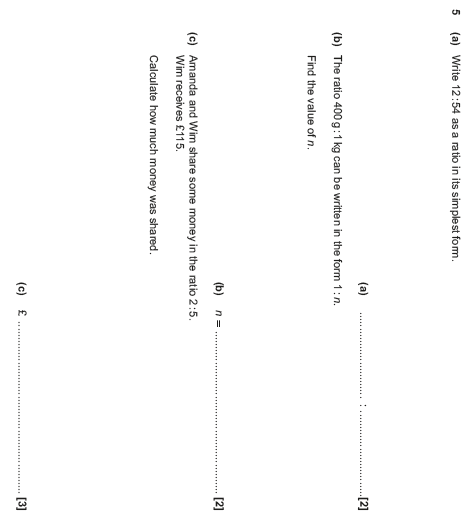 OCR Thursday 7 June 2018 – Morning (Non Calculator) Foundation Tier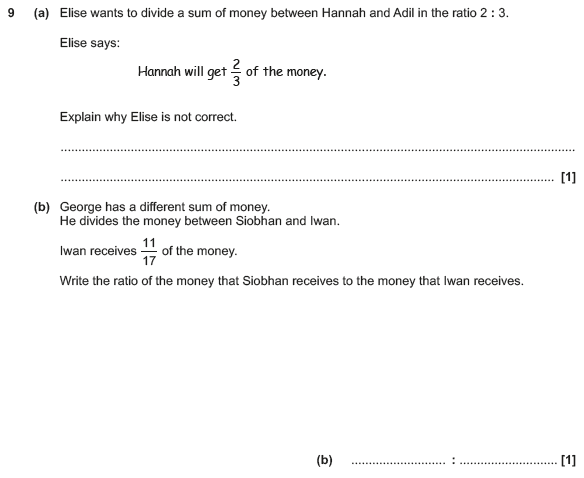 OCR Tuesday 12 June 2018– Morning (Calculator) Foundation Tier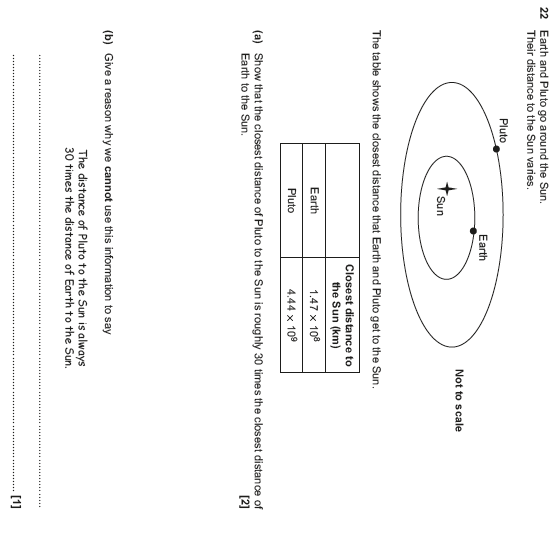 OCR Thursday 2 November 2017– Morning (Calculator) Foundation Tier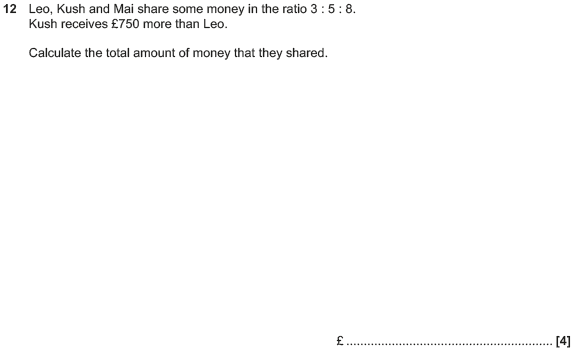 OCR Monday 6 November 2017– Morning (Calculator) Foundation Tier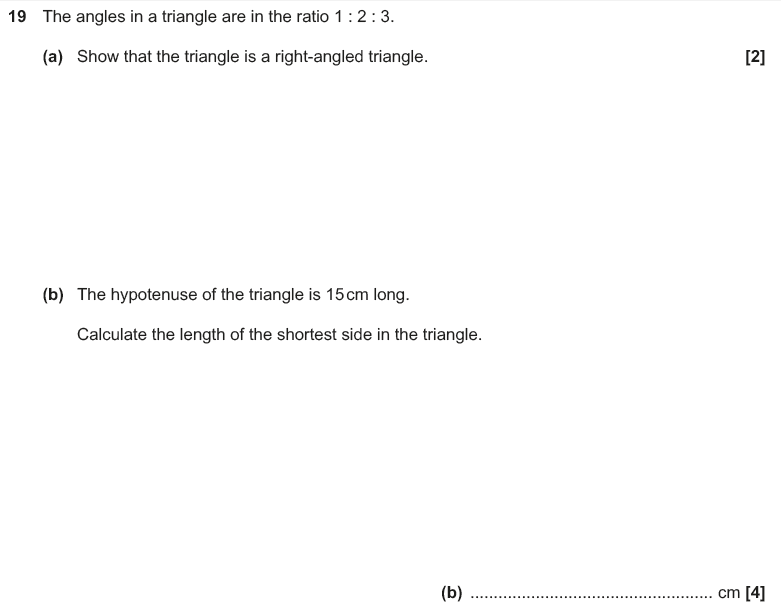 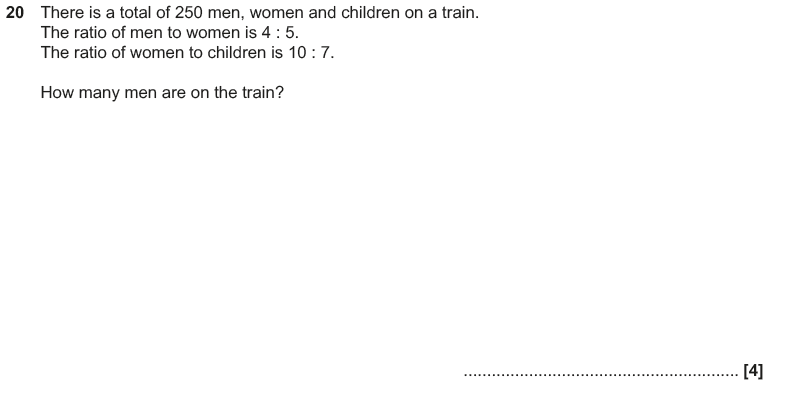 Pearson Edexcel – Sample Papers - Paper 1 (Non-Calculator) Foundation Tier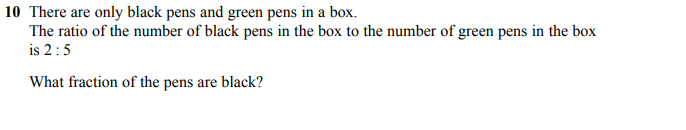 Pearson Edexcel –Sample Papers - Paper 2 (Calculator) Foundation Tier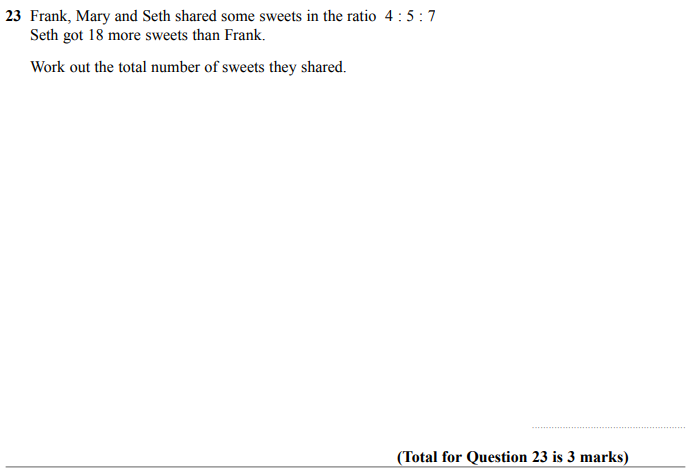 OCR Wednesday 8 November 2017– Morning (Calculator) Foundation Tier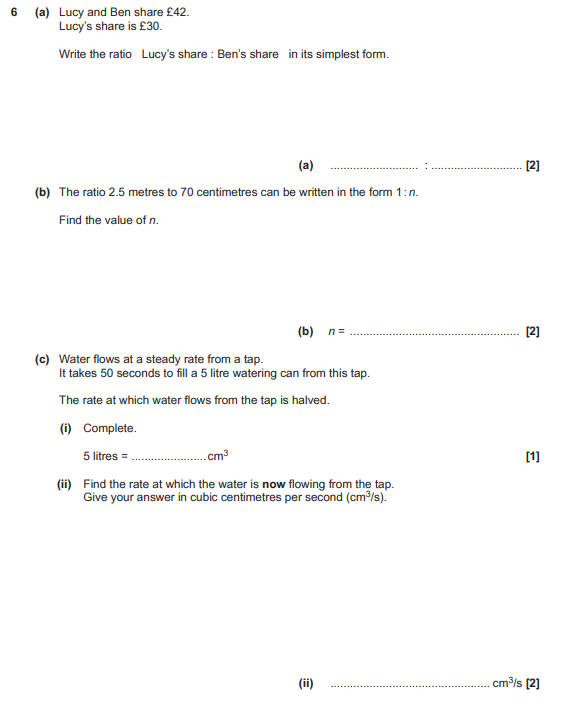 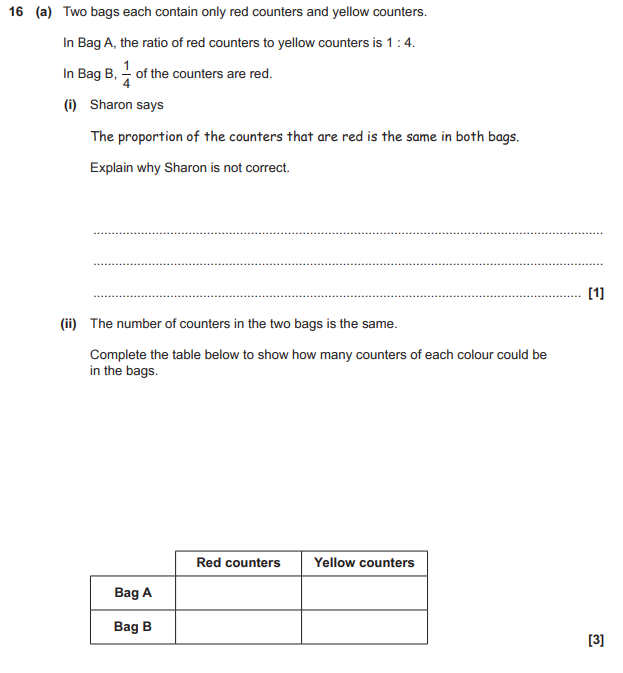 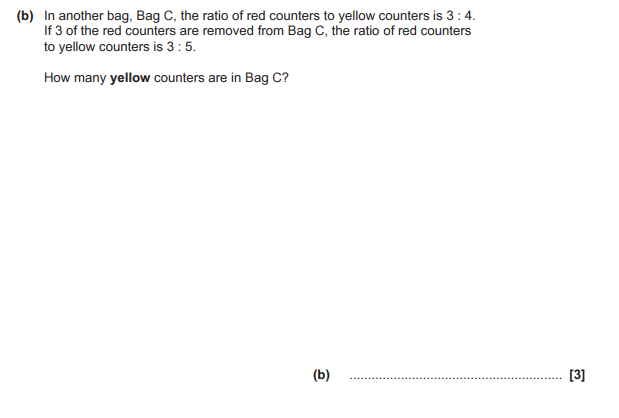 OCR Wednesday 8 November 2017– Morning (Calculator) Foundation Tier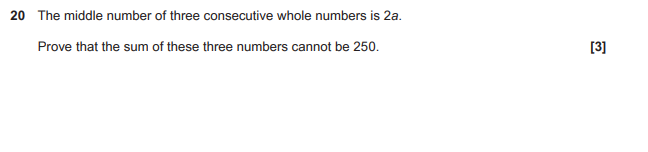 OCR Thursday 25 May 2017 – Morning (Calculator) Foundation Tier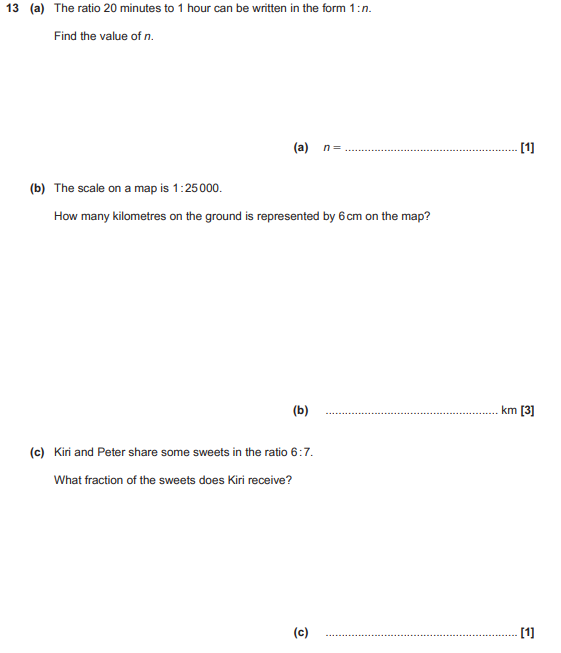 OCR Thursday 8 June 2017 – Morning (Non - Calculator) Foundation Tier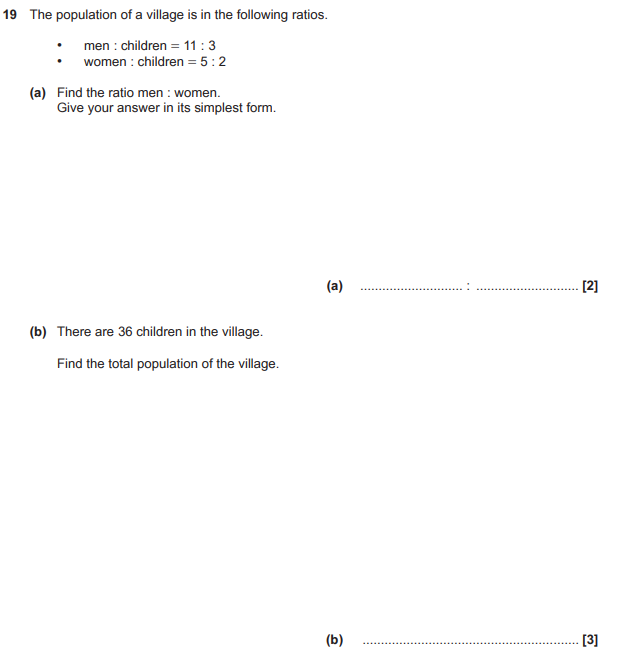 OCR Sample Question Paper 1 – Morning/Afternoon (Calculator) Foundation Tier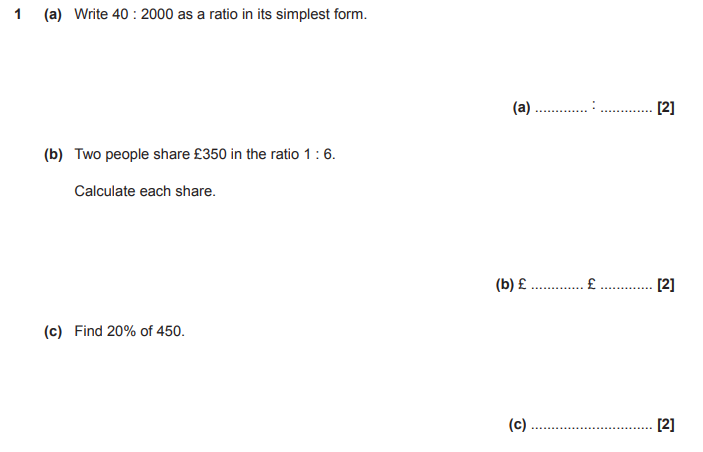 OCR Sample Question Paper 3 – Morning/Afternoon (Calculator) Foundation Tier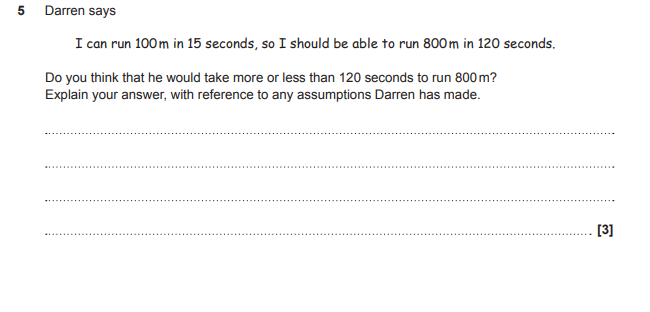 AQA Tuesday 19 May 2020 – Morning (Non-Calculator) Foundation Tier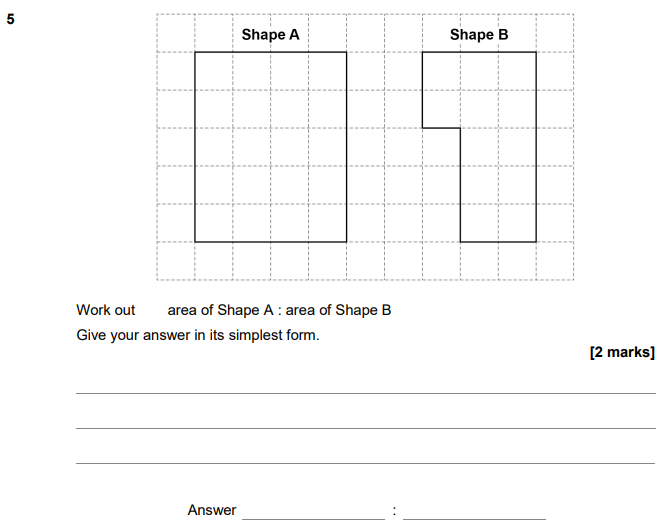 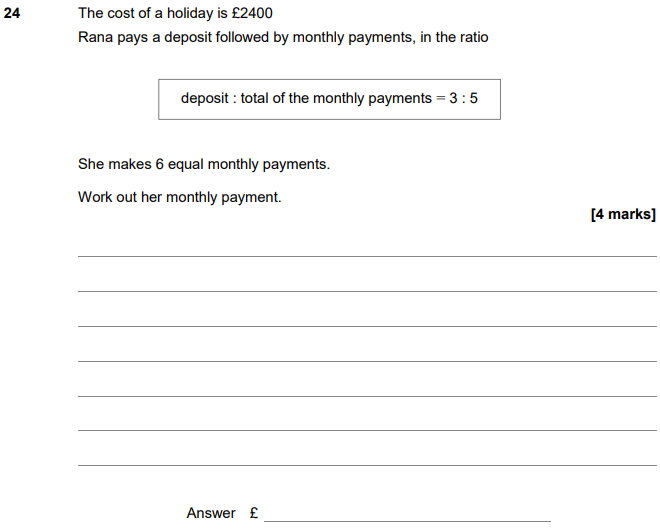 AQA Thursday 4 June 2020 – Morning (Calculator) Foundation Tier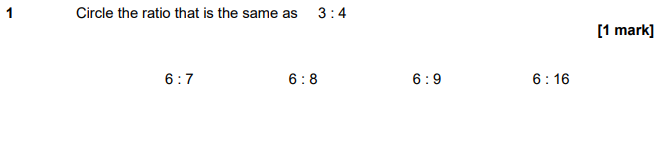 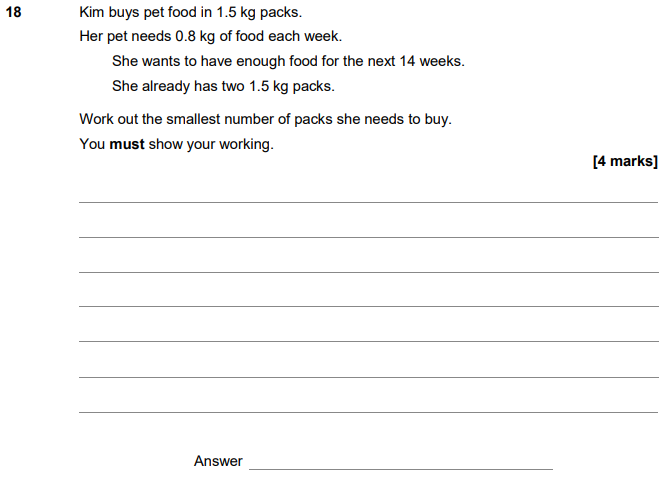 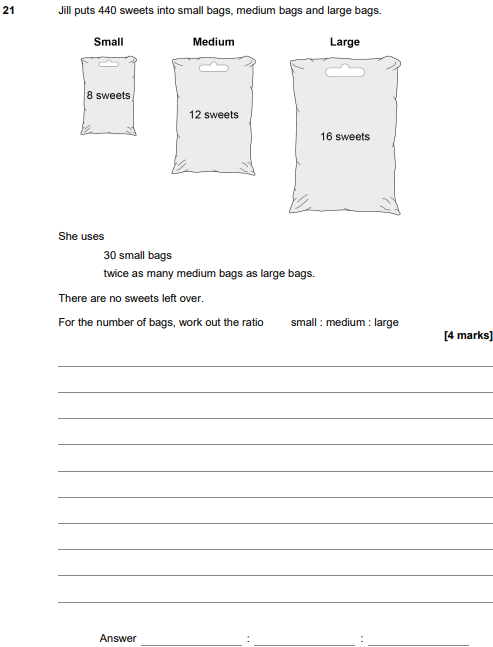 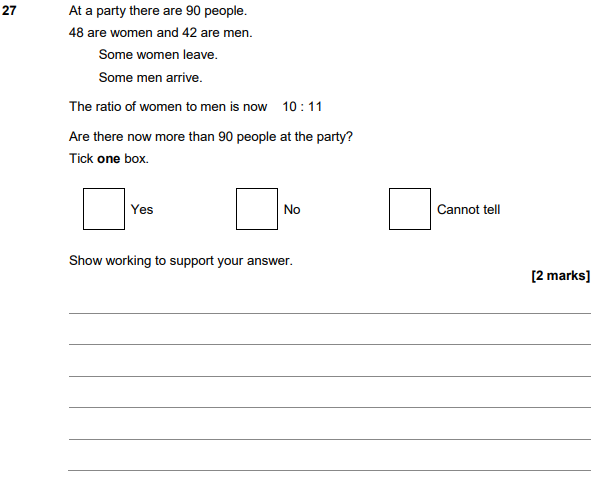 AQA Monday 8 June 2020 – Morning (Calculator) Foundation Tier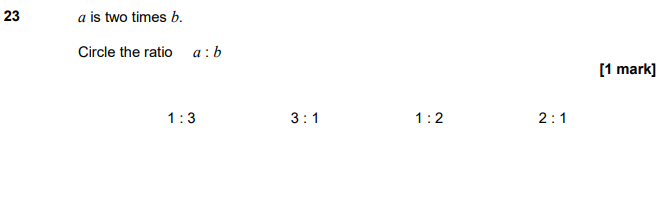 AQA Tuesday 21 May 2019 – Morning (Non-Calculator) Foundation Tier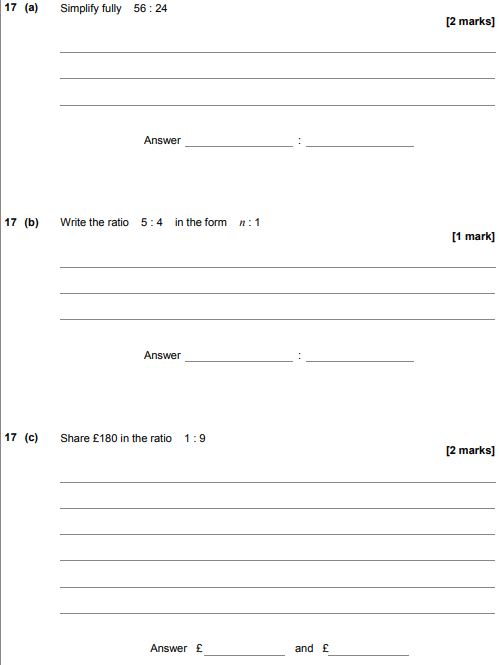 AQA Thursday 6 June 2019 – Morning (Calculator) Foundation Tier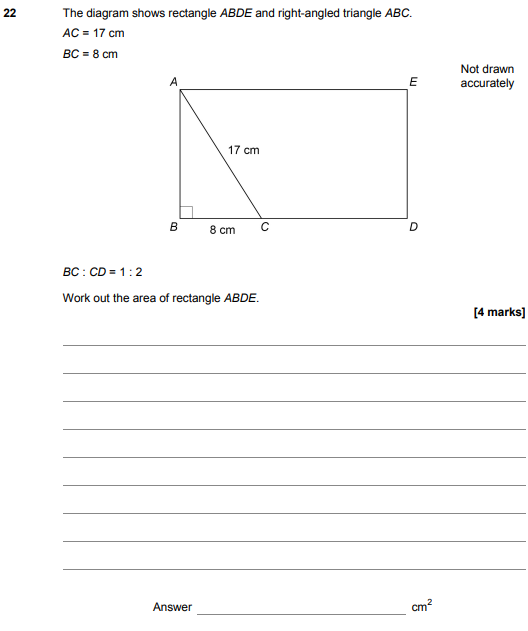 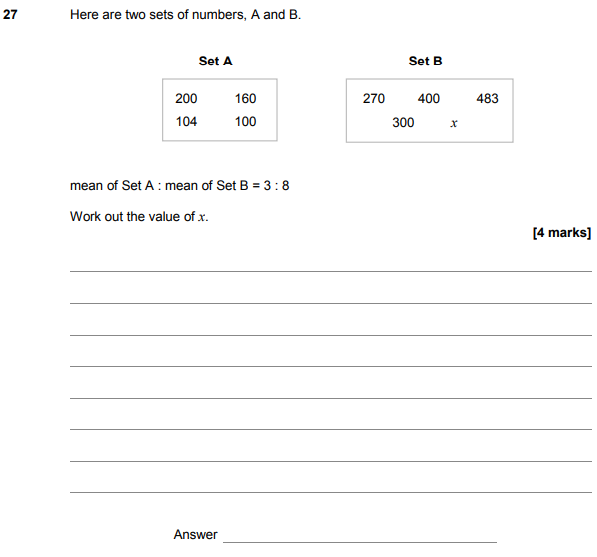 AQA Tuesday 6 November 2018 – Morning (Non-Calculator) Foundation Tier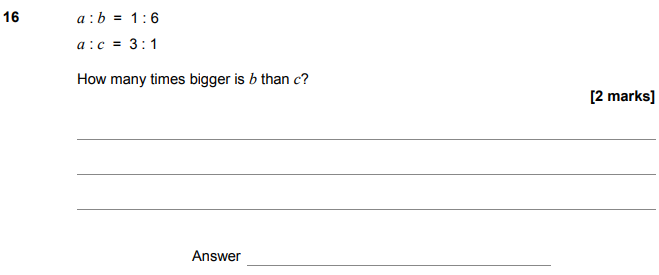 AQA Thursday 8 November 2018 – Morning (Calculator) Foundation Tier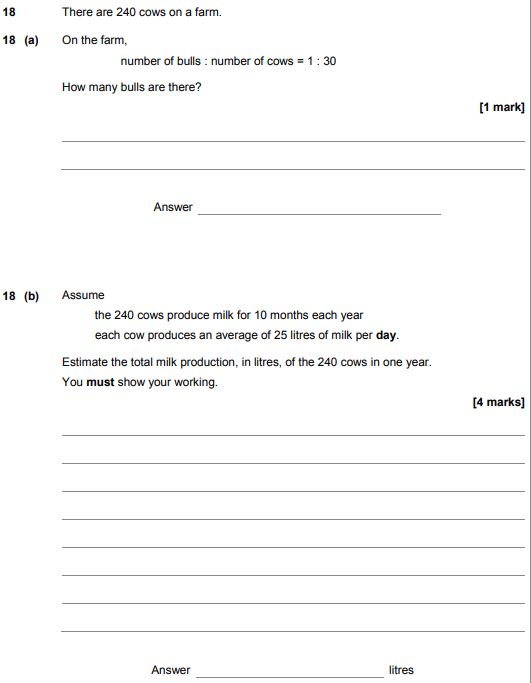 AQA Monday 12 November 2018 – Morning (Calculator) Foundation Tier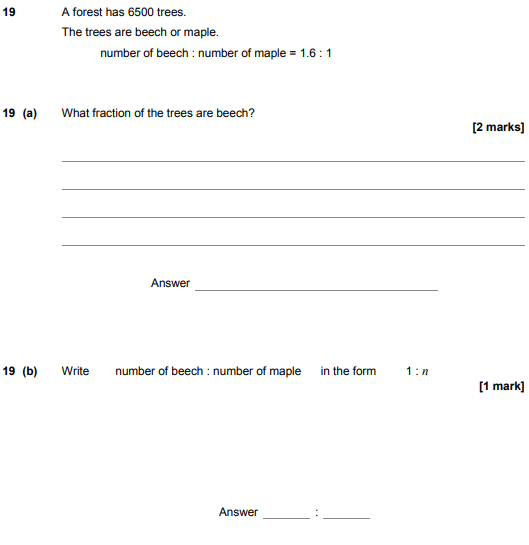 AQA Thursday 24 May 2018 – Morning (Non-Calculator) Foundation Tier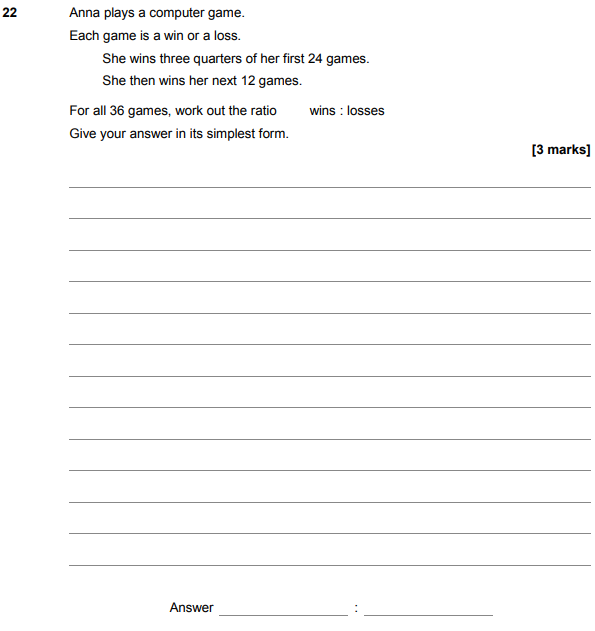 AQA Thursday 24 May 2018 – Morning (Non-Calculator) Foundation Tier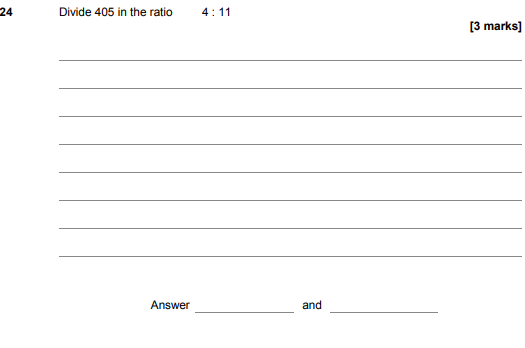 AQA Thursday 7 June 2018 – Morning (Calculator) Foundation Tier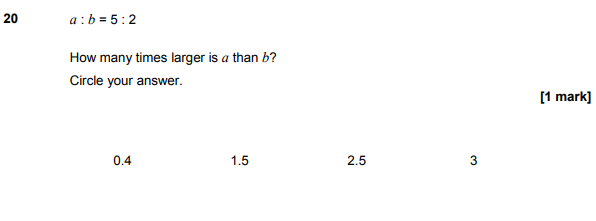 AQA Thursday 7 June 2018 – Morning (Calculator) Foundation Tier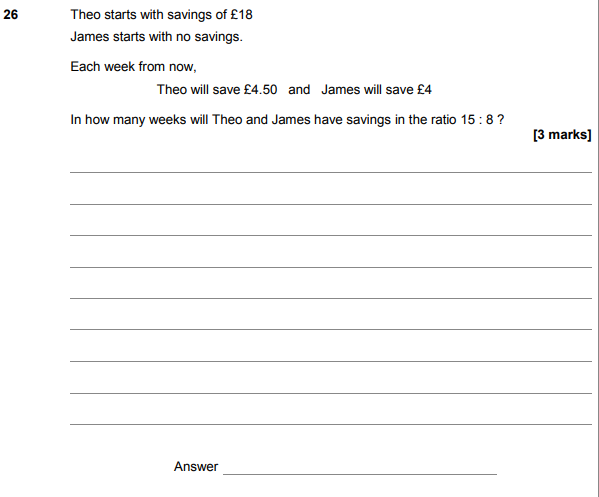 AQA Thursday 2 November 2017 – Morning (Non-Calculator) Foundation Tier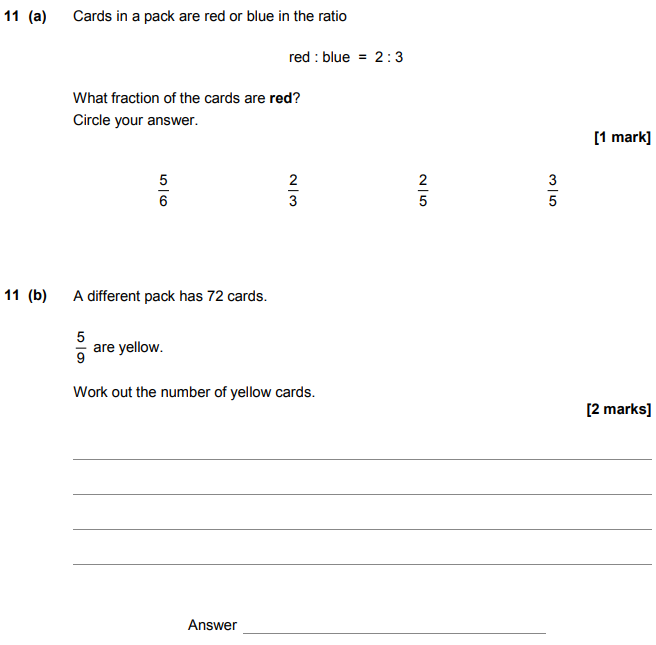 AQA Monday 6 November 2017 – Morning (Calculator) Foundation Tier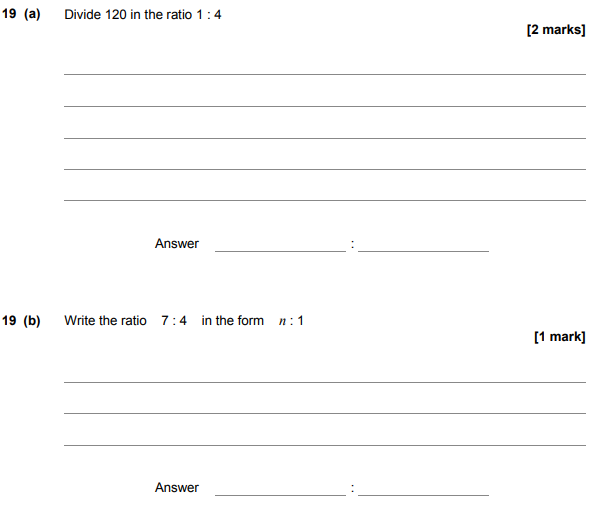 AQA Thursday 25 May 2017– Morning (Non-Calculator) Foundation Tier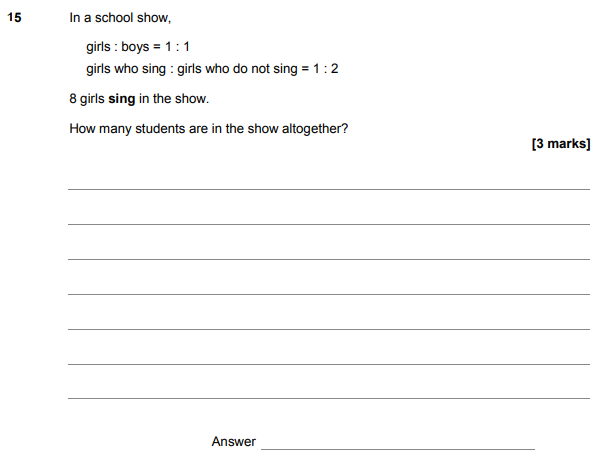 AQA Thursday 8 June 2017– Morning (Calculator) Foundation TierAQA Thursday 8 June 2017– Morning (Calculator) Foundation Tier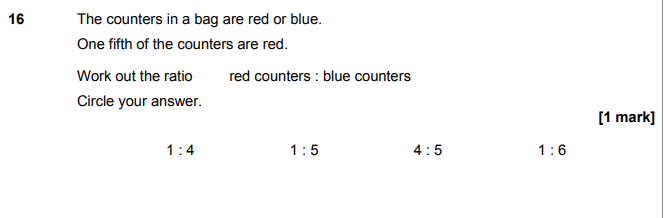 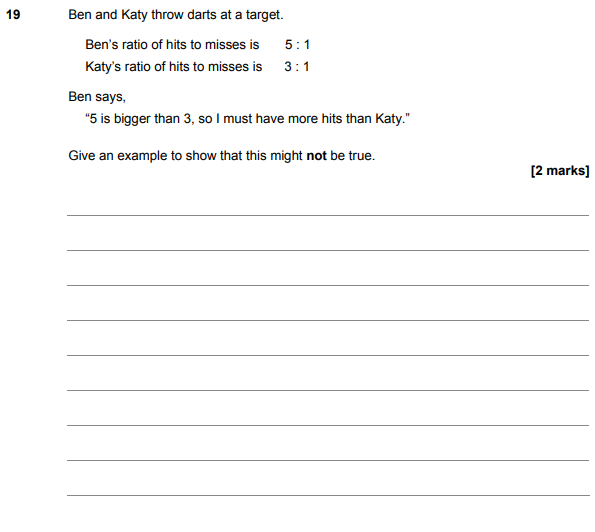 AQA Tuesday 13 June 2017 Morning– Morning (Calculator) Foundation Tier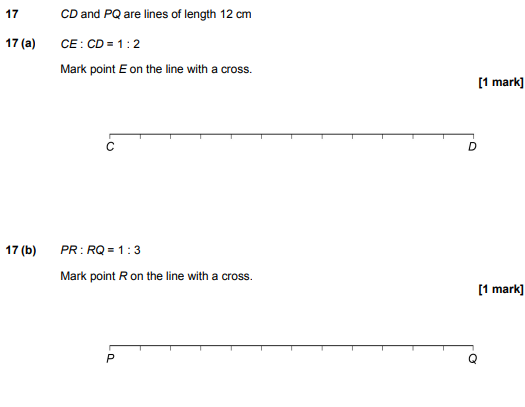 AQA Tuesday 13 June 2017 Morning– Morning (Calculator) Foundation Tier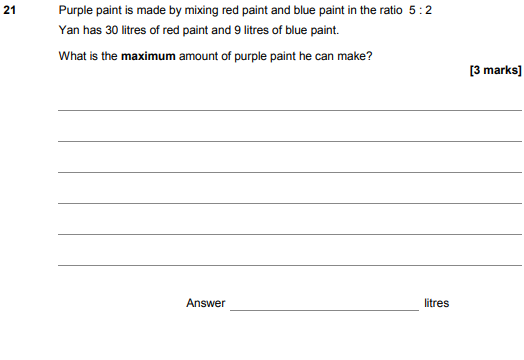 AQA Sample Paper 1– Morning (Non-Calculator) Foundation Tier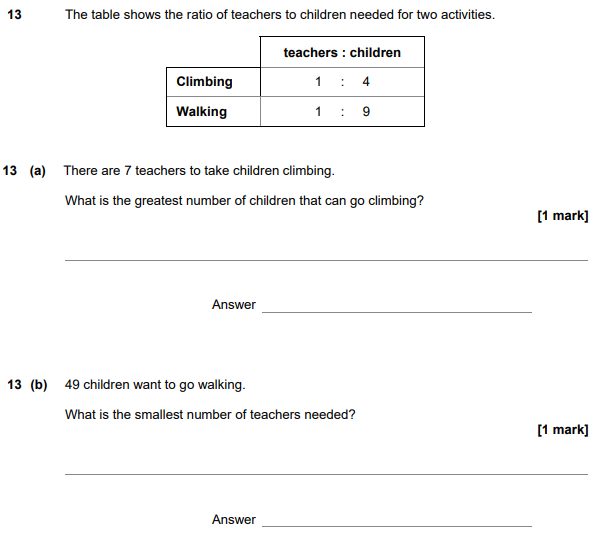 AQA Sample Paper 1– Morning (Non-Calculator) Foundation Tier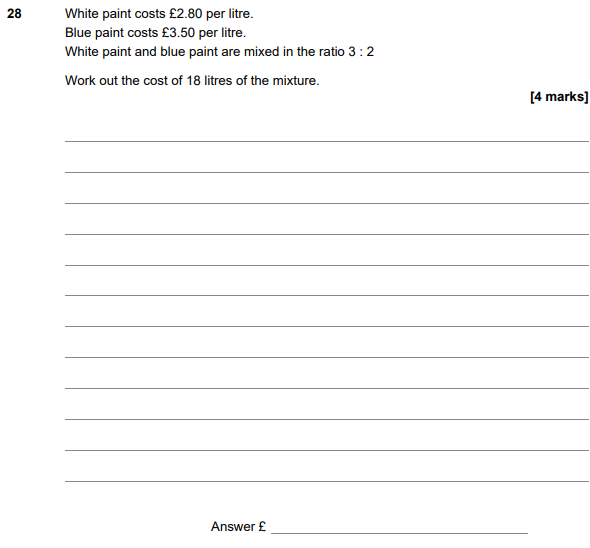 AQA Sample Paper 2– Morning (Calculator) Foundation Tier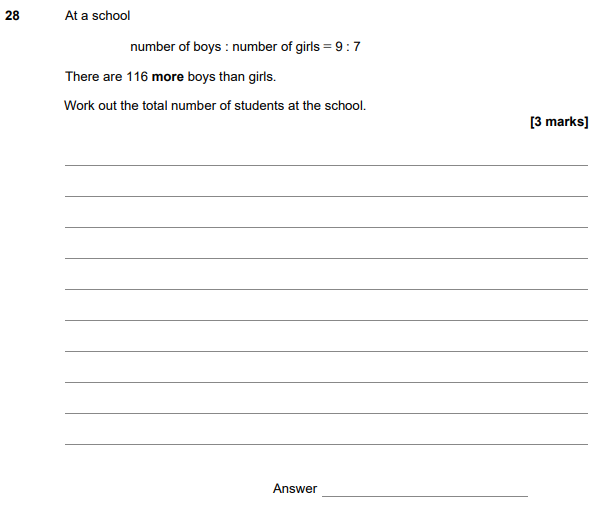 AQA Sample Paper 3– Morning (Calculator) Foundation Tier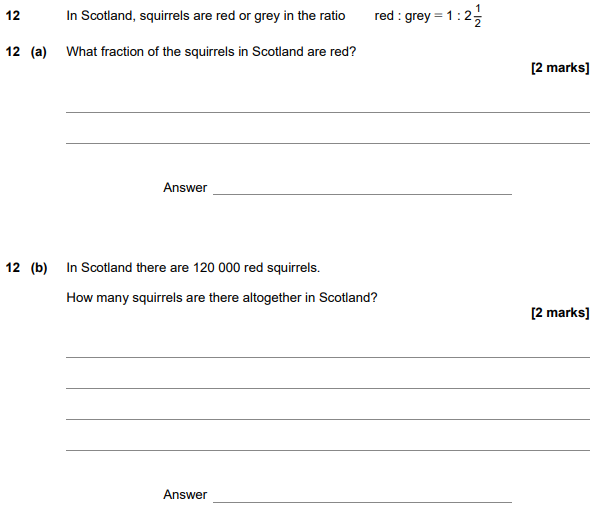 